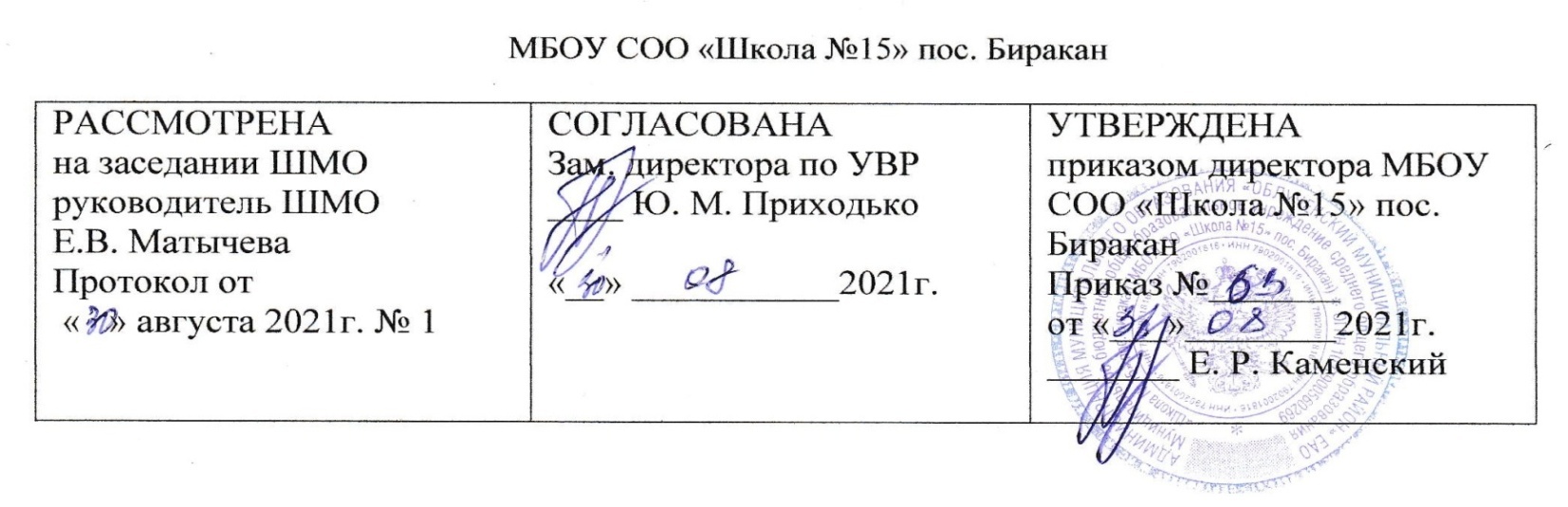 УЧЕБНАЯ РАБОЧАЯ ПРОГРАММАпомузыке(для 3 класса)                                        Составитель:Учитель высшей категории – Матычева Е.В.п. Биракан                                                                          2021-2022уч.г.                                                                                                     3 класс                                                                                      Пояснительная запискаРабочая программа учебного предмета «Музыка» для 3 класса составлена в соответствии с требованиями Федерального государственного общеобразовательного стандарта начального общего образования (приказ Минобрнауки России от 17.12.2010 № 1897), с учетом Примерной основной образовательной программы начального общего образования, одобренной решением федерального учебно – методического объединения по общему образованию (протокол от 8 апреля 2015 года № 1/15), в соответствии с  Примерной программой  по музыке и на основе авторской программы «Музыка»В. В.  Алеева,  Т. И. Науменко.  Музыка 1–4 классы: рабочие программы В. В. Алеева, Т. И, Науменко. (М.: Просвещение, 2011). Программа детализирует и раскрывает содержание стандарта, определяет общую стратеги. Обучения, воспитания и развития учащихся средствами учебного предмета в соответствии с целями изучения музыки, которые определены стандартом. А также отражает обязательное для усвоения в основной школе содержания обучения музыке.Учебник: «Музыка». 3 класс: учебник для общеобразовательных организаций/  Алеева, Науменко. – Москва, Просвещение, 2018г  На изучение музыки в 3 классе начальной школы отводится  1 час в неделю. Таким образом, всего 34 часа, (34 недели).Планируемые результаты освоения учебного предмета.В результате освоения предметного содержания предлагаемого курса музыки у обучающихся предполагается формирование универсальных учебных действий (познавательных, регулятивных, коммуникативных, личностных) позволяющих достигать предметных и метапредметных  результатов.Личностными результатами изучения курса «Музыка» в 3-м классе является формирование следующих умений:- наличие широкой мотивационной основы учебной деятельности, включающей социальные, учебно- познавательные и внешние мотивы;- ориентация на понимание причин успеха в учебной деятельности;- наличие учебно - познавательного интереса к новому учебному материалу и способам решения новой частной задачи;- наличие основы гражданской идентичности личности в форме осознания «я» как гражданина России, чувства сопричастности и гордости за свою Родину, народ и историю, осознание ответственности человека за общее благополучие;- наличие основы ориентации в нравственном содержании и смысле поступков как собственных, так и окружающих людей;- выражение чувства прекрасного и эстетических чувств на основе знакомства  с произведениями мировой и отечественной музыкальной культуры;- позитивная самооценка своих музыкально - творческих способностей.Регулятивные УУД:- умение строить речевые высказывания в устной и письменной форме (в соответствии с требованиями учебника для 3-го класса)- умение ориентироваться на разнообразие способов решения смысловых и художественно-творческих задач;Познавательные УУД:- осуществление поиска необходимой информации для выполнения учебных заданий с использованием учебника для 3-го класса;- умение проводить простые аналогии и сравнения между музыкальными произведениями, а также произведениями музыки, литературы и изобразительного искусства по заданным в учебнике критериям;-осуществление простых обобщений  между отдельными произведениями искусства на основе выявления сущностной связи;- осуществление элементов синтеза как составление целого.Коммуникативные УУД:- наличие стремления находить продуктивное сотрудничество со сверстниками при решении музыкально - творческих задач;- участие в музыкальной жизни класса, школы.К концу года научатся:демонстрировать знания о различных видах музыки, певческих голосах, музыкальных инструментах, составах оркестров;проявлять личностно-окрашенное эмоционально-образное восприятие музыки, увлеченность музыкальными занятиями и музыкально-творческой деятельностью;выражать понимание интонационно-образной природы музыкального искусства, взаимосвязи выразительности и изобразительности в музыке, многозначности музыкальной речи в ситуации сравнения произведений разных видов искусств;эмоционально откликаться на музыкальное произведение и выразить свое впечатление в пении, игре или пластике;показать определенный уровень развития образного и ассоциативного мышления и воображения, музыкальной памяти и слуха, певческого голоса;знать имена выдающихся зарубежных и отечественных композиторов( П.Чайковский, В.Моцарт, А.Бородин, Н.Римский- Корсаков, М.Глинка);уметь соотносить простые образы народной и профессиональной музыки.знание музыкальных инструментов, входящих в группы струнных смычковых и деревянных инструментов;умение исполнять более сложные длительности и ритмические рисунки и несложные элементы двухголосия;определять, оценивать, соотносить содержание, образную сферу и музыкальный язык народного и профессионального музыкального творчества разных стран мира;использовать систему графических знаков для ориентации в нотном письме при пении простейших мелодии.Содержание программы Тема года: «О чём рассказывает музыка»Урок 1. Картины природы в музыке (1ч)Звуки природы как источник вдохновения творчества композиторов (на примере прелюдий «Паруса», «Ветер на равнине» К. Дебюсси). Знакомство с жанром прелюдии.Музыкальный материал:            Урок 2. Может ли музыка «нарисовать» портрет? (1ч)Звукоподражание в музыке. Его роль в передаче голосов природы, в обрисовке музыкальных образов. «Портрет» в музыке. Изобразительные  свойства музыки в передаче портрета героя произведения, его характера и т. д.Урок 3. В сказочной стране гномов (1ч)Отражение мифологических сюжетов  в музыке: Э Григ «Шествие гномов». Воплощение музыкального содержания в трехчастной форме. Специфические особенности трехчастности: сходство крайних разделов, серединный контраст.          Урок 4. Многообразие в единстве: вариации(1ч)Знакомство с вариационной формой. Сходство  и отличия в вариационной форме. Изменения  характера темы в условиях вариационного  развития.Урок 6. «Там русский дух… там Русью пахнет!» (1ч)Претворение мотивов русских народных сказок и былин в музыке отечественных композиторов. Сюжеты и герои. Эпические произведения искусства: характерные типологические особенности..Урок 7. «На Руси родной, на Руси большой не бывать врагу…» (1ч)Историческая, музыкально-патриотическая  тема. Отражение патриотических черт русского характера в музыке хора «Вставайте, люди русские!» из кантаты С. Прокофьева «Александр Невский». Контраст образов — русских освободителей и немецких рыцарей-крестоносцев — в музыке Прокофьева. Знакомство с жанром кантаты.Музыкальный материал:Урок 8-9. Бег по кругу: рондо (2ч)Знакомство с формой музыкального рондо:  история возникновения, строение (разделы формы, их особенности), характер содержания.Урок 10-12. Какими бывают музыкальные интонации (3ч)Многообразие музыкальных интонаций. Их связь с различными образными сферами. Воплощение музыкальных интонаций в драматических и лирических произведениях.Урок 13. Знаки препинания в музыке(1ч)Междисциплинарная тема. Знаки препинания в русском языке и «знаки  препинания» в музыке. Их смысловое соотнесение и художественно-выразительное значение. Роль «знаков препинания» в строении  музыкальной речи. Сравнение речевых и музыкальных интонаций.                                                                               Урок 14.  «Мороз и солнце, день чудесный…» (1ч)Отражение в музыке настроений, связанных  с воспеванием красоты природы. Пейзаж в музыке (на примере пьесы «Ноябрь. На тройке» П.  Чайковского).Музыкальный материал:П. Чайковский. Ноябрь. Из фортепианного цикла «Времена года» (слушание).        Урок 15-16. «Рождество Твое, Христе Боже наш…» (2ч)Праздник Рождества Христова. Его история,атрибуты. Обычаи празднования Рождества на Руси. Знакомство с жанром колядок.Музыкальный материал:А. Лядов. «Рождество Твое, Христе Боже наш…» (слушание).Урок 17. Колокольные звоны на Руси(1ч)Значение колокольного звона в жизни русского народа. Большие и малые колокола, особенности их звучания. Воспроизведение колокольного звона в музыке русских композиторов.Музыкальный материал:Н.А. Римский-Корсаков. Вхождение в невидимый град. Из оперы «Сказание о невидимом граде Китеже и деве Февронии» (слушание).        Колокольный звон. Музыка и стихи неизвестного автора (пение).Урок 18. Музыка в храме (1ч)Причинная обусловленность возвышенного  состояния души человека во время посещения  службы в храме. Хоровое пение в храме.  Смысл главного правила церковного пения.  Характер церковных песнопений.Музыкальный материал:М. Мусоргский. Пролог. Из оперы «Борис Годунов». Фрагмент (слушание).                                                                   Урок 19. М.И. Глинка – основоположник русской классической музыки(1ч)Музыка на Руси (исторический аспект).  Сочетание русской народной песенности и  профессионального музыкального искусства  в творчестве М. И. Глинки.Музыкальный материал:М. Глинка. Увертюра из оперы «Руслан и Людмила». Фрагмент (слушание).Урок 20. Что такое патриотизм? (1ч)Музыкально-патриотическая тема. Любовь к родной стороне (на примере Протяжной песни Садко из оперы Н. А. Римского-Корсакова «Садко»). «Одушевление» природы в музыке,  духовное единение человека с природой.Музыкальный материал:Н.А. Римский-Корсаков. Протяжная песня Садко. Ой ты, тёмная дубравушка. Из оперы «Садко» (слушание).М. Глинка, стихи А. Машистова. Патриотическая песня (слушание).Урок 21. Русский национальный герой Иван Сусанин(1ч)Музыкально-патриотическая тема. Подвиг  во имя Отечества: «Иван Сусанин» К. Рылеева и М. Глинки. Объединение в арии Сусанина черт эпического, драматического и лирического произведений. Причинность этого объединения.Музыкальный материал:Урок 22. Прощай, Масленица! (1ч)Старинный славянский праздник проводов  зимы. Обычаи празднования Масленицы на  Руси. Отражение обряда проводов Масленицы в  музыкальных произведениях (на примере оперы И. Римского-Корсакова «Снегурочка»).Музыкальный материал:Н.А. Римский-Корсаков. Хор «Проводы Масленицы» Из оперы «Снегурочка» (слушание).Урок 23-24. Музыкальная имитация (1ч)Знакомство с полифонией в музыке. Имитация как важнейший прием полифонического письма. Роль имитации в форме фуги.Музыкальный материал:С. Лиховицкая. Дразнилка (слушание).                                                                                     Урок 25. Композиторы детям (2ч) Мир сказочных образов, игр и забав в музыке  для детей. Идея победы добра над злом в опере-сказке С. Прокофьева «Любовь к трем апельсинам».Музыкальный материал:С. Прокофьев. Пятнашки. Из фортепианного цикла «Детская» (слушание).С. Прокофьев. Марш. Из оперы «Любовь к трём апельсинам» (слушание).                              Урок 26. Картины, изображающие музыкальные инструменты(1ч)Междисциплинарная тема. Музыкальные инструменты на картинах художников. Соотнесение сюжетов и образов  живописных и музыкальных произведений,  составляющих содержание темы.Музыкальный материал:Л. Нарваэс. Фантазия на тему «Guardame las vacas» (звучание лютни, слушание).Г.Ф. Гендель. Siciliana. Allegro. Из сонаты для флейты, виолончели и клавесина фа мажор (слушание).                            Урок 27. «Жизненные правила для музыкантов» Р. Шумана (1ч)Знакомство с некоторыми важнейшими правилами (советами), адресованными  Р. Шуманом юным музыкантам.Музыкальный материал:Много песен мы споём. Венгерская народная песня (пение)..Урок 28. Струнные смычковые инструменты (1ч)Группа струнных смычковых инструментов.  Общие и отличительные особенности струнных смычковых. Их сольное и ансамблевое звучание.Музыкальный материал:Н.А. Римский-Корсаков. Полёт шмеля. Из оперы «Сказка о царе Салтане» (слушание).А. Дворжак. Мелодия (слушание). Урок 29-30. С. Прокофьев. Симфоническая сказка «Петя и волк»  (1ч)Особенности музыкального содержания, «рассказанного» музыкальными инструментами:  С. Прокофьев. «Петя и волк». Знакомство с группой деревянных духовых  инструментов, а также некоторыми ударными инструментами (большим барабаном и литаврами).Музыкальный материал:Урок 31. Вечная память героям. День Победы (1ч)Музыкально-патриотическая тема. Подвиг  советского народа в Великой Отечественной  войне 1941—1945 гг. Музыка в годы войны.  Песни военного времени, их огромное значение  для укрепления силы духа русского народа.Музыкальный материал:Р. Шуман. Грёзы. Из фортепианного цикла «Детские сцены» (слушание).Урок 32. Легко ли быть музыкальным исполнителем?  (1ч) акрепление через изображение и поэтический текст в учебнике понятия ансамбль.  Акцентирование внимания на слаженности  ансамблевого исполнения. Проблемная постановка вопроса, в результате которой учащиеся приходят к верному выводу: «Чтоб музыкантом быть, так надобно  уменье...»    Урок 33. Выдающиеся музыканты-исполнители (1ч)Знакомство по изображению с выдающимися отечественными музыкантами — С. Рихтером, Д. Ойстрахом, И. Козловским. Главные отличительные особенности их исполнительского мастерства. Прослушивание произведений в их исполнении.Урок 34. Концертные залы мира (1ч)Знакомство по изображениям с ведущими  концертными залами мира — Большим залом  Московской консерваторииУчебно – тематическое планированиеКалендарно-тематическое планирование                                                                                                    ЛитератураМетодические пособия для учителя:Музыка. 3 класс [Текст] : нотная хрестоматия и методические рекомендации для учителя : учеб.-метод, пособие / сост. В. В. Алеев. - М.: Дрофа, 2007. - 240 с. : ноты.Музыка. 3 класс [Электронный ресурс]: фонохрестоматия на 3 CD / В. В. Алеев. - М. : Дрофа, 2009. - 3 электрон, опт. диска (CD-Rom).Музыка. 1-4 классы конспекты уроков, рекомендации, планирование (из опыта работы) / авт.-сост. Г. В. Стюхина. - Волгоград: Учитель, 2010.\Курушпна, Т. А. Музыка. 1-6 классы [Текст]; творческое развитие учащихся: конспекты уроков / Т. А. Курушина. - Волгоград : Учитель, 2009.Алеев В.В, Т.И. Науменко, Т.Н. Кичак. Музыка. 1-4 кл., 5-8.: программы для общеобразовательных учреждений. 5-е изд., стереотип. – М.: Дрофа, 2007.Дополнительная литература для учащихся:Владимиров, В. Н. Музыкальная литература [Текст] / В. Н. Владимиров, А. И. Лагутин. - М.: Музыка, 1984.Музыка. Большой энциклопедический словарь [Текст] / гл. ред. Г. В. Келдыш. - М.: НИ «Большая Российская энциклопедия», 1998.Финкелъштейн, Э. И. Музыка от А до Я [Текст] / Э. И. Финкельштейн. - СПб.: Композитор, 1997.Интернет-ресурсы, которые могут быть использованы учителем:Классическая музыка [Электронный ресурс]. - Режим доступа: http://classic.chubrik.ruМузыкальный энциклопедический словарь [Электронный ресурс]. - Режим доступа: http:// www.music-dic.ruМузыкальный словарь. - Режим доступа: http://dic.academic.ru/con- tents.nsf/dic musicMULTIMEDIA 1. М.П. Мусоргский «Картинки с выставки». Обучающе-развивающая  программа «Музыка и живопись для детей». ЗАО «Новый дом» 2004.2. П.И. Чайковский. «Щелкунчик», «Времена года». Обучающе - развивающая  программа «Музыка и живопись для детей». ЗАО «Новый дом» 2004.3. Энциклопедия классической музыки. Интерактивный мир. «Коминфо», 2002.                                                                Промежуточная аттестация  в форме (Тест)1. Что означает слово «Вариация» в переводе с латинского? ____________2. Что такое Прелюдия___________________________________________3. Найди соответствующее определению понятие и впиши нужную букву.1)_______ 2)_______ 3)_______ 4)________4. Рондо в переводе с французского - __________________________5. Сколько частей в пьесе Э.Грига «Шествие гномов»?___________6. Послушай фрагменты музыкальных произведений и определи порядок их звучания____ Кукушка ____ Вставайте, люди русские7. Определи жанр произведения: (песня, танец или марш)_________________________8. Какие музыкальные инструменты входят в группу струнных смычковых?___________________________________________________________________________9.. Какую группу музыкальных инструментов образуют флейта, гобой, кларнет и фагот?__________________________________________________________________________У какого из этих инструментов самый высокий голос?____________________________10. Найди и укажи стрелками соответствия между названиями музыкальных произведений и их авторами.С.Прокофьев «Сказка о царе Султане»Н.Римский-Корсаков «Петя и волк»Р.Шуман «Любовь к трем апельсинам»«Грезы»Критерии оценивания  №Тематическое планированиеХарактеристика деятельности обучающихся1-9О чем рассказывает музыка(9ч).Картины природы в музыке.Может ли музыка «нарисовать» портрет?В сказочной стране гномов.Многообразие в единстве: вариации. «Дела давно минувших дней».Определять жизненную основу музыкальных интонаций.Воплощать собственные эмоциональные состояния в различных видах музыкально-творческой деятельности (пение, игра на музыкальных инструментах, импровизация, сочинение).10-13Основы музыкальной грамотности(4ч)Какими бывают музыкальные интонации?Знаки препинания в музыке.Анализировать и соотносить выразительные и изобразительные интонации, свойства музыки вихвзаимосвязи и взаимодействии.14-18Наши праздники(5ч). «Мороз и солнце; день чудесный!» «Рождество Твое, Христе Боже наш».Колокольные звоны на Руси.Музыка в храме.Воплощать выразительные и изобразительные особенности музыки в исполнительской деятельности.Применять знания основных средств музыкальной выразительности при анализе прослушанного музыкального произведения и в исполнительской деятельности.19-25Наша Родина(7ч).М.И.Глинка – основоположник русской классической музыки. Композиторы детям.Что такое патриотизм?Русский национальный герой Иван Сусанин.Прощай Масленица. Музыкальная имитация.Передавать в собственном исполнении (пении, игре на инструментах, музыкально-пластическом движении) различные музыкальныеобразы.Импровизировать в соответствии с заданным либо самостоятельно выбранным музыкальным образом.Исполнять различные по образному содержанию образцы профессионального и музыкально-поэтического творчества своего народа.26-30Мир музыкальных инструментов(5ч).Картины изображающие музыкальные инструменты. «Жизненные правила для музыкантов» Р.Шумана.Струнные смычковые инструменты.С.Прокофьев. Симфоническая сказка «Петя и волк».Определять жизненную основу музыкальных интонаций.Воплощать собственные эмоциональные состояния в различных видах музыкально-творческой деятельности (пение, игра на музыкальных инструментах, импровизация, сочинение).31-34 Музыкальное исполнительство(4ч).Вечная память героям. День Победы.Легко ли быть музыкальным исполнителем?Выдающиеся музыканты – исполнители.Концертные залы мираСоотносить основные образно эмоциональные сферы музыки,специфические особенности произведений разных жанров.Осуществлять жанрово-образную трансформацию в собственной деятельности.Контрольные работыМузыкальная викторинаКонцертТесты                                                 422№ п/п№  в разделе Тема урокаТип урокаЭлемент содержанияЭлемент содержанияУмения и виды деятельностиУмения и виды деятельностиКонтрольно-оценочная деятельностьКонтрольно-оценочная деятельностьКонтрольно-оценочная деятельностьДомашнеезаданиеДомашнеезаданиеДомашнеезаданиеДатаДатаДатаДатаДата№ п/п№  в разделе Тема урокаТип урокаЭлемент содержанияЭлемент содержанияОбщеучебн.Специальн.видформаформаДомашнеезаданиеДомашнеезаданиеДомашнеезаданиеПланПланПланПланФакт                                               О чем рассказывает музыка (9ч).                                               О чем рассказывает музыка (9ч).                                               О чем рассказывает музыка (9ч).                                               О чем рассказывает музыка (9ч).                                               О чем рассказывает музыка (9ч).                                               О чем рассказывает музыка (9ч).                                               О чем рассказывает музыка (9ч).                                               О чем рассказывает музыка (9ч).                                               О чем рассказывает музыка (9ч).                                               О чем рассказывает музыка (9ч).11+Картины природы в музыке.Песни Ямала о природе.Стр. 3-7Урок изуче-ния и перви-чного закре-пления  но-вых знаний/ урок-путешествиеУрок изуче-ния и перви-чного закре-пления  но-вых знаний/ урок-путешествиеСлушание: К. Дебюсси прелюдии «Ветер на равнине», «Паруса» (в синтезаторной обработке);Г. Лагей  «Цветочек».Пение: М. Славкин «Волшебная палочка».Уметь решать творческие задачи на уровне импровизаций.Знать понятие «прелюдия». Уметь высказывать свои размышления о музыке, определять её характер.ВходнойУстный опросУстный опросУстный опрос21Может ли музыка «нарисовать» портрет?Стр. 4-11Комбинированный урокКомбинированный урокСлушание: К. Дакен «Кукушка»; С. Прокофьев «Джульетта-девочка из балета «Ромео и Джульетта». Пение: швейцарская н.п. «Кукушка», М. Старокадомский «Любитель-рыболов».Элементарное обоснование высказанного суждения.Знать понятия: звукоподражание, музыкальный портрет. Уметь высказывать свои размышления о музыке, определять её характер, средства музыкальной выраз.ТекущийУстный опросУстный опросУстный опрос31В сказочной стране гномов.Стр. 12-15Урок изуче-ния и перви-чного закре-пления  но-вых знанийУрок изуче-ния и перви-чного закре-пления  но-вых знанийСлушание: Э. Григ «Шествие гномов».Пение: Г. Гладков «Тролли».Творческое задание: театрализация.Договариваться, распределять работу, оцени-вать свой вклад и общий результат деятельности.Знать понятия: контраст, трёх-частная форма. Уметь высказывать свои размышления о музыке, определять её характер.ТекущийУстный опросУстный опросУстный опрос41Многообразие в единстве: вариации.Стр. 16-17Комбинированный урокКомбинированный урокСлушание: П. Чайковский симфония №4 IV ч. (фрагмент).Пение: Р.н.п. «В сыром бору тропина».Анализ результатов сравнения.Знать понятия: тема, вариации. Уметь высказывать свои размышления о музыке, определять её характер.ТекущийУстный опрос, самостоя-тельная работа.Устный опрос, самостоя-тельная работа.Устный опрос, самостоя-тельная работа.51 «Дела давно минувших дней…»Стр. 18-21Урок изуче-ния и перви-чного закре-пления  но-вых знанийУрок изуче-ния и перви-чного закре-пления  но-вых знанийСлушание: М. Глинка запев Бояна, ария Руслана из оперы «Руслан и Людмила».Пение: Е. Птичкин «Русская изба».Уметь решать творческие задачи на уровне импровизаций.Знать понятие ария. Уметь высказывать свои размышления о музыке, определять её характер, средства музыкальной вырази-тельности.ТекущийУстный опрос, самостоя-тельная работа.Устный опрос, самостоя-тельная работа.Устный опрос, самостоя-тельная работа.61+«Там русский дух, там Русью пахнет…»Стр. 22-25Урок изуче-ния и перви-чного закре-пления  но-вых знанийУрок изуче-ния и перви-чного закре-пления  но-вых знанийСлушание: Т. Чудова «Протяжная»; А. Бородин симфония №2  «Богатырская» Пение: Ю. Антонов «Родные места».Уметь решать творческие задачи на уровне импровизаций.Знать понятия: устное народное творчество, былины, эпическое произведение. Уметь размышлять  о музыкальных образах Отечества.ТекущийУстный опрос, самостоя-тельная работа.Устный опрос, самостоя-тельная работа.Устный опрос, самостоя-тельная работа.71«На Руси родной, на Руси большой не бывать врагу…»Стр. 26-29Урок  закрепления знанийУрок  закрепления знанийСлушание: С. Прокофьев «Ледовое побоище», «Вста-вайте, люди русские» из кантаты «Александр Невский».Пение: Г. Гладков «Край, в котором ты живёшь».Выявление с помощью срав-нениия отдель-ных признаков, характерных для сопоставляемых предметов; Знать понятия: кантата. Уметь размышлять  о музыкальных образах Отечества; опре-делять и сравнивать характер, ТекущийУстный опрос, самостоя-тельная работа.Устный опрос, самостоя-тельная работа.Устный опрос, самостоя-тельная работа.81Бег по кругу: рондо.Стр. 30-31Урок изуче-ния и перви-чного закре-пления  но-вых знанийУрок изуче-ния и перви-чного закре-пления  но-вых знанийСлушание: Л. Бетховен «Ярость человека по поводу утерянного гроша».Пение: В. Алеев  «Весёлое рондо». Творческое задание: Игра «Упрямые дети».Договариваться, распределять работу, оцени-вать свой вклад и общий результат деятельности.Знать понятия: рондо, рефрен, эпизод. Уметь дать вер-бальную характе-ристику  про-слушанного про-изведения.ТекущийУстный опрос.Устный опрос.Устный опрос.92Бег по кругу: рондо.Стр. 32-33Урок  закрепления знанийУрок  закрепления знанийСлушание: М. Глинка рондо Фарлафа из оперы «Руслан и Людмила».Пение: В. Алеев  «Весёлое рондо».Договариваться, распределять работу.Знать понятия: рондо, рефрен, эпизод.ИтоговыйР. т.  стр.29-30Р. т.  стр.29-30Р. т.  стр.29-30                                                 Основы музыкальной грамотности (4ч)                                                 Основы музыкальной грамотности (4ч)                                                 Основы музыкальной грамотности (4ч)                                                 Основы музыкальной грамотности (4ч)                                                 Основы музыкальной грамотности (4ч)                                                 Основы музыкальной грамотности (4ч)                                                 Основы музыкальной грамотности (4ч)                                                 Основы музыкальной грамотности (4ч)                                                 Основы музыкальной грамотности (4ч)101Какими бывают музыкальные интонации.Стр. 34-35 Урок изуче-ния и первичного закре-пления  но-вых знанийСлушание: Л. Бетховен «Гремят барабаны».Пение: Л. Лядова  «Барабан».Творческое задание: ритми-ческая  импровизация.Слушание: Л. Бетховен «Гремят барабаны».Пение: Л. Лядова  «Барабан».Творческое задание: ритми-ческая  импровизация.Анализ результатов сравнения.Знать понятия: драматическое произведение; Уметь  сравнивать музыкальные и речевые интонации, определять их сходство и различие.ТекущийУстный опрос.Устный опрос.Устный опрос.Устный опрос.112Какими бывают музыкальные интонации.Стр. 36-37Урок обоб-щения и систематиза-ции знанийСлушание: В.А. Моцарт концерт №21 для ф-но с оркестром II ч. (фр-т).Пение: Я. Дубравин «Добрый день». Слушание: В.А. Моцарт концерт №21 для ф-но с оркестром II ч. (фр-т).Пение: Я. Дубравин «Добрый день». Проявлять оригинальность при решении творческой задачи;.Знать понятия: лирическое про-изведение; музыкальные интонации светлые, спокойные.ТекущийУстный опрос.Контроль-ная работар.т. стр. 38Устный опрос.Контроль-ная работар.т. стр. 38Устный опрос.Контроль-ная работар.т. стр. 38Устный опрос.Контроль-ная работар.т. стр. 38123Какими бывают музыкальные интонации.Стр. 38-39Урок  закрепления знанийСлушание: М. Мусоргский «С куклой» из вокального цикла «Детская».Пение: Ц. Кюи  «Зима».Слушание: М. Мусоргский «С куклой» из вокального цикла «Детская».Пение: Ц. Кюи  «Зима».Анализ результатов сравнения.Знать понятия:  музыкальные интонации убаюкивающие, тихие, нежные, неторопливые. Уметь  сравнивать музыкальные и речевые интонации.ТекущийУстный опрос.Самостоя-тельная работаУстный опрос.Самостоя-тельная работаУстный опрос.Самостоя-тельная работаУстный опрос.Самостоя-тельная работа131Знаки препинания в музыке.Стр. 40-43Урок изуче-ния и первичного закре-пления  но-вых знанийСлушание: Ф. Шопен прелюдия ля мажор;  Л. Бетховен Симфония №5 I ч., главная партия.Пение: Г. Телеман  «Счастье».Слушание: Ф. Шопен прелюдия ля мажор;  Л. Бетховен Симфония №5 I ч., главная партия.Пение: Г. Телеман  «Счастье».Выявление с помощью срав-нениия отдель-ных признаков.Знать понятия: паузы, фермата; понимать как они влияют на характер произве-дения.ТекущийУстный опрос.Самостоя-тельная работа.Устный опрос.Самостоя-тельная работа.Устный опрос.Самостоя-тельная работа.Устный опрос.Самостоя-тельная работа.                                             Наши праздники (5ч).                                             Наши праздники (5ч).                                             Наши праздники (5ч).                                             Наши праздники (5ч).                                             Наши праздники (5ч).                                             Наши праздники (5ч).                                             Наши праздники (5ч).                                             Наши праздники (5ч).                                             Наши праздники (5ч).                                             Наши праздники (5ч).                                             Наши праздники (5ч).                                             Наши праздники (5ч).                                             Наши праздники (5ч).141«Мороз и солнце, день чудесный…»Стр. 44-45Урок изуче-ния и первичного закре-пления  но-вых знанийСлушание: П. Чайковский «Ноябрь. На тройке» из ф-ного цикла «Времена года».Пение: Е. Крылатов «Кабы не было зимы».Слушание: П. Чайковский «Ноябрь. На тройке» из ф-ного цикла «Времена года».Пение: Е. Крылатов «Кабы не было зимы».Элементарное обоснование высказанного суждения.Знать понятия: пейзаж в музыке, цикл. Уметь высказы-вать свои раз-мышления о музыке, определять её характер.ТекущийУстный опрос.Самостоя-тельная работа  р.т. стр. 44Устный опрос.Самостоя-тельная работа  р.т. стр. 44Устный опрос.Самостоя-тельная работа  р.т. стр. 44Устный опрос.Самостоя-тельная работа  р.т. стр. 44151«Рождество Твое, Христе Боже наш…»Стр.46-49Урок изуче-ния и первичного закре-пления  но-вых знанийСлушание: А. Лядов «Рождество Твое, Христе Боже наш…» Пение: В. Алеев «Если дети верят в чудо»; р.н.п. «Зазимка зима», «Щедровочка щедровала».Слушание: А. Лядов «Рождество Твое, Христе Боже наш…» Пение: В. Алеев «Если дети верят в чудо»; р.н.п. «Зазимка зима», «Щедровочка щедровала».Сопоставлять, элементарное обоснование высказанного суждения.Знать рождест-венские песни: колядки, щедровки, авсеньки, таусеньк. Уметь сопоставлять различные образы народной с и профессиональной музыки.ТекущийУстный опрос.Устный опрос.Устный опрос.Устный опрос.162«Рождество Твое, Христе Боже наш…»Стр.50-51Урок  закрепления знанийСлушание: Н. Римский-Корсаков Колядки из оперы «Ночь перед Рождеством».Пение: В. Алеев «Если дети верят в чудо».Слушание: Н. Римский-Корсаков Колядки из оперы «Ночь перед Рождеством».Пение: В. Алеев «Если дети верят в чудо».Сопоставлять, элементарное обоснование высказанного суждения.Уметь сопоставлять различные образы народной и профессиональной музыки; разыгрывать народные песни.ИтоговыйТестТестТестТест171Колокольные звоны на Руси.Стр. 52-55Урок изуче-ния и первичного закре-пления  но-вых знанийСлушание: Ростовские колокольные звоны; Н. Римский-Корсаков «Вхожде-ние в невидимый град» из оперы «Сказание о невидимом граде Китеже и деве Февронии». хрустальный».Слушание: Ростовские колокольные звоны; Н. Римский-Корсаков «Вхожде-ние в невидимый град» из оперы «Сказание о невидимом граде Китеже и деве Февронии». хрустальный».Выявление с помощью срав-нениия отдель-ных признаков.Знать/понимать значение коло-кольного звона на Руси; канон.ТекущийУстный опрос.Устный опрос.Устный опрос.Устный опрос.181Музыка в храме.Стр. 56-59Урок  закрепления знанийСлушание: П. Чайковский «В церкви»; М. Мусоргский пролог из оперы «Борис Годунов». Пение: народное песнопение «Небо и земля».Слушание: П. Чайковский «В церкви»; М. Мусоргский пролог из оперы «Борис Годунов». Пение: народное песнопение «Небо и земля».Анализ результа-тов сравнения.Знать лавные правила церков-ного пения; понятия кант, аккорд. Уметь высказы-вать свои раз-мышления о музыке. ТекущийУстный опрос.Устный опрос.Устный опрос.Устный опрос.                           Наша Родина (7ч)                           Наша Родина (7ч)                           Наша Родина (7ч)                           Наша Родина (7ч)                           Наша Родина (7ч)                           Наша Родина (7ч)                           Наша Родина (7ч)                           Наша Родина (7ч)                           Наша Родина (7ч)                           Наша Родина (7ч)                           Наша Родина (7ч)                           Наша Родина (7ч)                           Наша Родина (7ч)191М.И. Глинка – основополож-ник русской классической музыки. Стр. 60-63Урок изуче-ния и первичного закре-пления  но-вых знанийСлушание: М. Глинка увертюра из оперы «Руслан и Людмила», «Арагонская хота» (фр-т).Слушание: М. Глинка увертюра из оперы «Руслан и Людмила», «Арагонская хота» (фр-т).Участие в диалоге.Знать имя выда-ющегося отечес-твенного компо-зитора М.И. Глинка; .ТематическийСамостоя-тельная работа р.т. стр. 58Самостоя-тельная работа р.т. стр. 58Самостоя-тельная работа р.т. стр. 58Самостоя-тельная работа р.т. стр. 58201+Что такое патриотизм?Стр. 64-65Урок изуче-ния и перви-чного закре-пления  но-вых знанийСлушание: Н. Римский-Корсаков песня Садко «Ой ты, тёмная дубравушка»;М. Глинка «Патриотическая песня»; Пение: Л. Афанасьев «Гляжу в озёра синие».Слушание: Н. Римский-Корсаков песня Садко «Ой ты, тёмная дубравушка»;М. Глинка «Патриотическая песня»; Пение: Л. Афанасьев «Гляжу в озёра синие».Участие в диалоге.Уметь высказать свои размышления о музыке, определять её характер, основные интонации.ТекущийУстный опрос.Устный опрос.Устный опрос.Устный опрос.211Русский национальный герой Иван Сусанин.Стр. 66-69Урок  закрепления знанийСлушание: М. Глинка ария И. Сусанина, хор «Славься» из оперы «Жизнь за царя».Пение: Л. Афанасьев «Гляжу в озёра синие».Слушание: М. Глинка ария И. Сусанина, хор «Славься» из оперы «Жизнь за царя».Пение: Л. Афанасьев «Гляжу в озёра синие».Элементарное обоснование высказанного суждения.Знать значение слова «патриотизм».Уметь высказывать свои раз-мышления о музыке, определять её характер.ТекущийУстный опрос.Устный опрос.Устный опрос.Устный опрос.221Прощай, Масленица!Стр. 70-71Урок изуче-ния и первичногозакрепления  новыхзнанийСлушание: Н. Римский-Корсаков хор «Проводы Масленицы» из оперы «Снегурочка». Пение: Н. Римский-Корсаков «Проводы зимы»; р.н.п. «Перед   весной»Слушание: Н. Римский-Корсаков хор «Проводы Масленицы» из оперы «Снегурочка». Пение: Н. Римский-Корсаков «Проводы зимы»; р.н.п. «Перед   весной»Уметь решать творческие задачи на уровне импровизаций.Знать/понимать образцы музыка-льного фольклора, народные музыкальные тра-диции родного края. Уметь передавать настроение музыки и его изменение в пении.ТекущийУстный опрос.Устный опрос.Устный опрос.Устный опрос.231Музыкальная имитация.Стр. 72-73Урок изуче-ния и перви-чного закре-пления  но-вых знанийСлушание: С. Ляховицкая «Дразнилка». Пение: р.н.п. «Со вьюном я хожу».Творческое задание: ритмическая импровизация на имитацию.Слушание: С. Ляховицкая «Дразнилка». Пение: р.н.п. «Со вьюном я хожу».Творческое задание: ритмическая импровизация на имитацию.Участие в диалоге.Знать понятия имитация, фуга.  Уметь   высказывать свои размышления о музыке, определять её характер.ТекущийУстный опрос.Устный опрос.Устный опрос.Устный опрос.242Музыкальная имитация.Урок  закрепления знанийСлушание: В. Шаинский «Весёлая фуга». Пение: р.н.п. «Со вьюном я хожу».Творческое задание: Мелодическая импровизация на имитацию.Слушание: В. Шаинский «Весёлая фуга». Пение: р.н.п. «Со вьюном я хожу».Творческое задание: Мелодическая импровизация на имитацию.Участие в диалоге.Знать  понятия имитация, фуга.  Уметь  применять полученные знания в творческой деятельности.ТекущийУстный опрос.Устный опрос.Устный опрос.Устный опрос.251Композиторы – детям.Стр. 74-75Урок изуче-ния и первичного закре-пления  но-вых знанийСлушание: С. Прокофьев марш из оперы «Любовь к трём апельсинам», «Пятнашки» из ф-ного цикла «Детская музыка».  Слушание: С. Прокофьев марш из оперы «Любовь к трём апельсинам», «Пятнашки» из ф-ного цикла «Детская музыка».  Использование простейших ло-гических выра-жений; Знать  какие композиторы писали музыкальные произведения для детей. ТекущийСамостоя-тельная работа р.т. стр. 71-72Самостоя-тельная работа р.т. стр. 71-72Самостоя-тельная работа р.т. стр. 71-72Самостоя-тельная работа р.т. стр. 71-72                                       Мир музыкальных инструментов (5ч).                                       Мир музыкальных инструментов (5ч).                                       Мир музыкальных инструментов (5ч).                                       Мир музыкальных инструментов (5ч).                                       Мир музыкальных инструментов (5ч).                                       Мир музыкальных инструментов (5ч).                                       Мир музыкальных инструментов (5ч).                                       Мир музыкальных инструментов (5ч).                                       Мир музыкальных инструментов (5ч).                                       Мир музыкальных инструментов (5ч).                                       Мир музыкальных инструментов (5ч).                                       Мир музыкальных инструментов (5ч).                                       Мир музыкальных инструментов (5ч).261Картины, изо-бражающие музыкальные инструменты.Стр. 76-79Урок изуче-ния и первичного закре-пления  но-вых знанийСлушание: Л. Нарваэс фантазия на тему «Guardame las vacas»; Ф. Торрес «Dansa Alta»; Ф. Таррега «Воспоми-нания об Альгамбре».Пение: Б. Окуджава «Музыкант».Слушание: Л. Нарваэс фантазия на тему «Guardame las vacas»; Ф. Торрес «Dansa Alta»; Ф. Таррега «Воспоми-нания об Альгамбре».Пение: Б. Окуджава «Музыкант».Выявление с помощью срав-нениия отдель-ных признаков, характерных для сопоставляемых предмето.Знать  названия инструментов лютня, Уметь  выявлять общее и особенное между прослушанным произведением  и произведениями живописи.ТекущийСамостоя-тельная работа р.т. стр. 75Самостоя-тельная работа р.т. стр. 75Самостоя-тельная работа р.т. стр. 75Самостоя-тельная работа р.т. стр. 75271«Жизненные правила юного музыканта» Р. Шумана.Стр. 80-81Урок обобщения и систематизации знаний Слушание: Р. Шуман пьесы из «Альбома для юношества».Пение: Венгерская н.п. «Много песен мы споём».Слушание: Р. Шуман пьесы из «Альбома для юношества».Пение: Венгерская н.п. «Много песен мы споём».Определение  способов конт-роля  и оценки деятельности.Знать «жизненные правила для музыкантов» Р. Шумана. Уметь  применять их в своей деятельности.ИтоговыйТестТестТестТест281Струнные смычковые инструменты.Стр. 82-85Урок изуче-ния и первичного закре-пления  но-вых знанийСлушание: Н. Римский-Корсаков «Полёт шмеля» из оперы «Сказка о царе Салтане»; А. Дворжак «Мелодия»; Е. Дога Вальс из кинофильма «Мой ласковый и нежный зверь».Слушание: Н. Римский-Корсаков «Полёт шмеля» из оперы «Сказка о царе Салтане»; А. Дворжак «Мелодия»; Е. Дога Вальс из кинофильма «Мой ласковый и нежный зверь».Выявление с помощью срав-нениия отдель-ных признаков, характерных для сопоставляемых предметов.Знать  вырази-тельные возмож-ности скрипки, альта, виолончели и контрабаса; понятие ансамбльТекущийУстный опрос.Устный опрос.Устный опрос.Устный опрос.291С. Прокофьев. Симфониче-ская сказка «Петя и волк».Стр. 86-89Урок изуче-ния и первичного закре-пления  но-вых знанийСлушание: С. Прокофьев симфоническая сказка «Петя и волк».Пение: В. Шаинский «В мире много сказок».Слушание: С. Прокофьев симфоническая сказка «Петя и волк».Пение: В. Шаинский «В мире много сказок».Выявление с помощью срав-нениия отдель-ных признаков, характерных для сопоставляемых предметов.Знать  деревянные духовые инструменты – флейта. Уметь  сопоставлять музыкальные образы в звучании различных музыкальных инструментов.ТекущийУстный опрос.Устный опрос.Устный опрос.Устный опрос.302С. Прокофьев. Симфониче-ская сказка.Урок  закрепления знанийСлушание: С. Прокофьев симфоническая сказка «Петя и волк».Слушание: С. Прокофьев симфоническая сказка «Петя и волк».Знать  ударные инструменты Тематический                                                                                                                      Музыкальное исполнительство(4ч).                                                                                                                      Музыкальное исполнительство(4ч).                                                                                                                      Музыкальное исполнительство(4ч).                                                                                                                      Музыкальное исполнительство(4ч).                                                                                                                      Музыкальное исполнительство(4ч).                                                                                                                      Музыкальное исполнительство(4ч).                                                                                                                      Музыкальное исполнительство(4ч).                                                                                                                      Музыкальное исполнительство(4ч).                                                                                                                      Музыкальное исполнительство(4ч).                                                                                                                      Музыкальное исполнительство(4ч).311Вечная память героям. День Победы.Стр. 92-95Урок изуче-ния и первичного закре-пления  но-вых знанийСлушание: Р. Шуман «Грёзы» из ф-ного цикла «Детские сцены».Пение: Д. Тухманов «Аист на крыше».Слушание: Р. Шуман «Грёзы» из ф-ного цикла «Детские сцены».Пение: Д. Тухманов «Аист на крыше».Уметь решать творческие задачи на уровне импровизаций.Уметь  размышлять о музыкальных образах Отечества.ТекущийУстный опрос.Устный опрос.Устный опрос.321Легко ли быть музыкальным исполните-лем?Стр. 96-97Урок изуче-ния и первичного закре-пления  но-вых знанийПение: А. Зацепин «Вол-шебник». Творческое задание: театрализация басни И. Крылова «Квартет»; ритмическая импровизация к песне  «Волшебник».Пение: А. Зацепин «Вол-шебник». Творческое задание: театрализация басни И. Крылова «Квартет»; ритмическая импровизация к песне  «Волшебник».Уметь решать творческие зада-чи на уровне импровизаций.Уметь передавать настроение музыки и его изменения; ТекущийСамостоя-тельная работа  р.т. стр. 90-91Самостоя-тельная работа  р.т. стр. 90-91Самостоя-тельная работа  р.т. стр. 90-91331Выдающиеся музыканты-исполнители.Стр. 98-99Урок изуче-ния и перви-чного закре-пления  но-вых знанийСлушание: С. Рахманинов прелюдия си-бемоль мажор (в исп. С. РихтераСлушание: С. Рахманинов прелюдия си-бемоль мажор (в исп. С. Рихтерапризнаков, характерных для сопоставляемых предметов.Знать  выдающихся музыкантов-исполнителей С. Рихтера, Д. Ойстраха, И. ТекущийУстный опросУстный опросУстный опрос341Концертные залы мира.Стр. 100-102Урок обобщения и систематиза-ции знаний Слушание: П. Чайковский кон-церт №1 для ф-но с оркестром  III ч. Кода. Пение: исполнение песен по выбору учащихся.Слушание: П. Чайковский кон-церт №1 для ф-но с оркестром  III ч. Кода. Пение: исполнение песен по выбору учащихся.Определение  способов конт-роля  и оценки деятельности.Знать/понимать названия изученных произведений и их авторов.  Уметь  узнавать изученные музыкальные произв.ИтоговыйТестТестТестКол - вопросов8-106-84-61-3Оценка5432